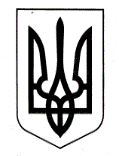 КРАСКОКУТСЬКА РАЙОННА ДЕРЖАВНА АДМІНІСТРАЦІЯХАРКІВСЬКОЇ ОБЛАСТІВІДДІЛ ОСВІТИН А К А З22.01.2020                                       Краснокутськ                                             № 30Про проведення І (районного) туру обласного конкурсу «Кращий вихователь Харківщини» у 2020 роціВідповідно до Програми розвитку освіти Краснокутського району                             на 2019–2023 роки, затвердженої рішенням ХХ VIІІ сесії районної ради                          VIІ скликання від 21.12.2018 № 416-VIІ, Положення про обласний конкурс «Кращий вихователь Харківщини», затвердженого наказом Департаменту науки і освіти Харківської обласної державної адміністрації від 03.08.2016 № 315, зареєстрованим в Головному територіальному управлінні юстиції у Харківській області 23.08.2016 за № 17/1501 (зі змінами), наказу Департаменту науки і освіти Харківської обласної державної адміністрації від 20.01.2020 № 10 «Про проведення І та ІІ турів обласного конкурсу «Кращий вихователь Харківщини» у 2020 році», з метою розвитку творчості та педагогічної ініціативи вихователів закладів дошкільної освіти Краснокутського району, популяризації кращих зразків педагогічного досвіду, керуючись статтею 6 Закону України «Про місцеві державні адміністрації», н а к а з у ю:1. Провести І (районний) тур обласного конкурсу «Кращий вихователь Харківщини» (далі – Конкурс) у 2020 році  за номінаціями: «Вихователь дітей раннього віку», «Вихователь-методист».                                                                              Лютий 2020 року2. Утворити:2.1. Організаційний комітет І (районного) туру обласного Конкурсу та затвердити його склад (додаток 1).2.2. Журі І (районного) туру обласного Конкурсу з номінації «Вихователь дітей раннього віку»  та затвердити його склад (додаток 2).2.3. Журі І (районного) туру обласного Конкурсу з номінації «Вихователь-методист»  та затвердити його склад (додаток 3).	3. Методисту з дошкільної освіти районного методичного кабінету відділу освіти Валентині ГУМЕНЮК:3.1. Здійснити організаційно-методичний супровід проведення Конкурсу.                                                                              Лютий 2020 року 3.2. Надати до організаційного комітету ІІ (обласного) туру Конкурсу інформацію щодо учасників та переможців І (районного) туру Конкурсу у 2020 році, за формою, що додається, та комплекти матеріалів учасників ІІ (обласного) туру Конкурсу.                                                                                                До 28.02.2020 4. Рекомендувати керівникам закладів дошкільної освіти:4.1. Довести до відома вихователів інформацію про організацію та проведення                   І (районного) туру Конкурсу.Січень 2020 року4.2. Організувати участь педагогічних працівників у І (районному) турі Конкурсу.                                                                             Січень-лютий 2020 року4.3. Забезпечити подання до організаційного комітету І (районного) туру  обласного Конкурсу в 2020 році комплекти матеріалів учасників І (районного) туру Конкурсу.                                                                                                        До 03.02.20205. Контроль за виконанням наказу покласти на завідувача районного методичного кабінету відділу освіти Олену РИБАК.Начальник відділу освіти                                                         Олена МЕДЯНИКВізи:З наказом  від 22.01.2020 № 30 ознайомлені: Панчішна Л.І.Савченко В.І.Бочарова Н.В.Одінокова О.М.Бастрич Т.О.Дятло О.М.Рудь Н.М.Додаток 1 до наказу відділу освітиКраснокутської районної державної адміністраціївід 22.01.2020 № 30Склад організаційного комітету І (районного) туруобласного конкурсу  «Кращий вихователь Харківщини»у 2020 році
1. МЕДЯНИК Олена – начальник відділу освіти районної державної адміністрації, голова;2. ГУМЕНЮК Валентина – методист з дошкільної освіти районного методичного кабінету відділу освіти районної державної адміністрації, секретар;3. ПАНЧІШНА Лариса – завідувач Краснокутського дошкільного навчального закладу (ясла-садок) №1 Краснокутської селищної ради Краснокутського району Харківської області;4. СИТА Інна – керівник районного методичного об’єднання музичних керівників груп дошкільних навчальних закладів, лауреат обласного туру Всеукраїнського  конкурсу професійної майстерності педагогічних працівників дошкільних навчальних закладів «Вихователь року – 2015» (за згодою). Додаток 2 до наказу відділу освіти Краснокутської районної державної адміністраціївід 22.01.2020 № 30Склад журі І (районного) туру  конкурсу «Кращий вихователь Харківщини» з номінації «Вихователь дітей раннього віку» 
1. РИБАК Олена – голова журі, завідувач районного методичного кабінету відділу освіти районної державної адміністрації;2. КОЛОНТАЄВСЬКА Валентина – заступник голови журі, головний спеціаліст відділу освіти районної державної адміністрації;3. МИРГОРОД Людмила – секретар журі, методист районного методичного кабінету відділу освіти районної державної адміністрації;4. РУДЬ Наталія – завідувач Козіївського дошкільного навчального закладу (ясел-садка) Козіївської сільської ради Краснокутського району Харківської області;5. ШЕКЕТА Вікторія – керівник районного методичного об’єднання вихователів молодших дошкільних груп закладів дошкільної освіти (за згодою).Додаток 3 до наказу відділу освіти Краснокутської районної державної адміністраціївід 22.01.2020 № 30Склад журі І (районного) туру  конкурсу «Кращий вихователь Харківщини» з номінації «Вихователь-методист»  
1. РИБАК Олена – голова журі, завідувач районного методичного кабінету відділу освіти районної державної адміністрації;2. КОЛОНТАЄВСЬКА Валентина – заступник голови журі, головний спеціаліст відділу освіти районної державної адміністрації;3. ТОКАР Аліна  – секретар журі, методист з психологічної служби районного методичного кабінету відділу освіти районної державної адміністрації;4. БАСТРИЧ Тамара  –  завідувач Мурафського дошкільного навчального закладу (ясел-садка) Мурафської сільської ради Краснокутського району Харківської області;5. КОСЕНКО Олена – вихователь Краснокутського дошкільного навчального закладу (ясел-садка) №1 Краснокутської селищної ради, учасник обласного туру Всеукраїнського  конкурсу професійної майстерності педагогічних працівників дошкільних навчальних закладів «Вихователь року – 2014» (за згодою), керівник районного методичного об’єднання вихователів старших груп закладів дошкільної освіти (за згодою).Головний спеціаліст відділу освітиВ. КОЛОНТАЄВСЬКАЗавідувач районного методичного кабінету відділу освіти О. РИБАКМетодист районного методичного кабінету відділу освіти (розробник)В. ГУМЕНЮКЮрисконсульт групипо централізованому господарському обслуговуванню відділу освіти                 А. ЗАМУРЕЙ